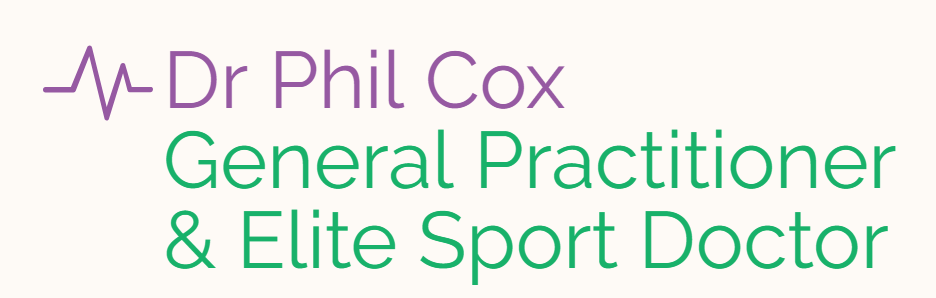 Privacy Policy for www.drphilcox.org:I receive, collect and store any information you enter on my Website or provide me in any other way. In addition, I collect the Internet protocol (IP) address used to connect your computer to the Internet; login; e-mail address; password; computer and connection information and purchase history. I may use software tools to measure and collect session information, including page response times, length of visits to certain pages, page interaction information, and methods used to browse away from the page. I also collect personally identifiable information (including name, email, password, communications); payment details (if a purchase is made, this may include credit card information), comments, feedback, product reviews, recommendations, and personal profile.When you conduct a transaction on my Website, as part of the process, I collect personal information you give me such as your name, address and email address. Your personal information will be used for the specific reasons stated above only.I collect such Non-personal and Personal Information for the following purposes:To provide and operate the Services;To provide my Users with ongoing customer assistance and technical support;To be able to contact my Visitors and Users with general or personalized service-related notices and promotional messages;To create aggregated statistical data and other aggregated and/or inferred Non-personal Information, which I or my business partners may use to provide and improve my respective services; To comply with any applicable laws and regulations.My company is hosted on the Wix.com platform. Wix.com provides me with the online platform that allows me to sell my products and services to you. Your data may be stored through Wix.com’s data storage, databases and the general Wix.com applications. They store your data on secure servers behind a firewall. All direct payment gateways offered by Wix.com and used by my company adhere to the standards set by PCI-DSS as managed by the PCI Security Standards Council, which is a joint effort of brands like Visa, MasterCard, American Express and Discover. PCI-DSS requirements help ensure the secure handling of credit card information by my store and its service providers.I may contact you to notify you regarding your account, to troubleshoot problems with your account, to resolve a dispute, to collect fees or monies oId, to poll your opinions through surveys or questionnaires, to send updates about my company, or as otherwise necessary to contact you to enforce my User Agreement, applicable national laws, and any agreement I may have with you. For these purposes I may contact you via email, telephone, text messages, and postal mail (depending on the options you have consented to).If you don’t want me to process your data anymore, please contact me at contact@drphilcox.org.Cookies used on this site:I reserve the right to modify this privacy policy at any time, so please review it frequently. Changes and clarifications will take effect immediately upon their posting on the Website. If I make material changes to this policy, I will notify you here that it has been updated, so that you are aware of what information I collect, how I use it, and under what circumstances, if any, I use and/or disclose it.If you would like to access, correct, amend or delete any personal information I have about you, you are invited to contact me at contact@drphilcox.org. Cookie nameLife spanPurposesvSessionPermanentCreates activities and BIhsSessionSecurityincap_ses_${Proxy-ID}_${Site-ID}SessionSecurityincap_visid_${Proxy-ID}_${Site-ID}SessionSecuritynlbi_{ID}Persistent cookieSecurityXSRF-TOKENPersistent cookieSecuritysmSessionTwo weeksIdentify logged in site members